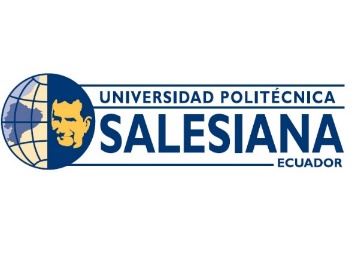 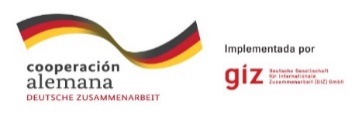 GOBIERNO MULTINIVEL, DESCENTRALIZACIÓN Y MODALIDADES DE GESTIÓN LOCAL GOBIERNO MULTINIVEL, DESCENTRALIZACIÓN Y MODALIDADES DE GESTIÓN LOCAL GOBIERNO MULTINIVEL, DESCENTRALIZACIÓN Y MODALIDADES DE GESTIÓN LOCAL GOBIERNO MULTINIVEL, DESCENTRALIZACIÓN Y MODALIDADES DE GESTIÓN LOCAL GOBIERNO MULTINIVEL, DESCENTRALIZACIÓN Y MODALIDADES DE GESTIÓN LOCAL GOBIERNO MULTINIVEL, DESCENTRALIZACIÓN Y MODALIDADES DE GESTIÓN LOCAL GOBIERNO MULTINIVEL, DESCENTRALIZACIÓN Y MODALIDADES DE GESTIÓN LOCAL GOBIERNO MULTINIVEL, DESCENTRALIZACIÓN Y MODALIDADES DE GESTIÓN LOCAL GOBIERNO MULTINIVEL, DESCENTRALIZACIÓN Y MODALIDADES DE GESTIÓN LOCAL GOBIERNO MULTINIVEL, DESCENTRALIZACIÓN Y MODALIDADES DE GESTIÓN LOCAL GOBIERNO MULTINIVEL, DESCENTRALIZACIÓN Y MODALIDADES DE GESTIÓN LOCAL GOBIERNO MULTINIVEL, DESCENTRALIZACIÓN Y MODALIDADES DE GESTIÓN LOCAL GOBIERNO MULTINIVEL, DESCENTRALIZACIÓN Y MODALIDADES DE GESTIÓN LOCAL GOBIERNO MULTINIVEL, DESCENTRALIZACIÓN Y MODALIDADES DE GESTIÓN LOCAL GOBIERNO MULTINIVEL, DESCENTRALIZACIÓN Y MODALIDADES DE GESTIÓN LOCAL GOBIERNO MULTINIVEL, DESCENTRALIZACIÓN Y MODALIDADES DE GESTIÓN LOCAL GOBIERNO MULTINIVEL, DESCENTRALIZACIÓN Y MODALIDADES DE GESTIÓN LOCAL GOBIERNO MULTINIVEL, DESCENTRALIZACIÓN Y MODALIDADES DE GESTIÓN LOCAL CURSO DE FORMACIÓN CONTINUACURSO DE FORMACIÓN CONTINUACURSO DE FORMACIÓN CONTINUACURSO DE FORMACIÓN CONTINUACURSO DE FORMACIÓN CONTINUACURSO DE FORMACIÓN CONTINUACURSO DE FORMACIÓN CONTINUACURSO DE FORMACIÓN CONTINUACURSO DE FORMACIÓN CONTINUACURSO DE FORMACIÓN CONTINUACURSO DE FORMACIÓN CONTINUACURSO DE FORMACIÓN CONTINUACURSO DE FORMACIÓN CONTINUACURSO DE FORMACIÓN CONTINUACURSO DE FORMACIÓN CONTINUACURSO DE FORMACIÓN CONTINUACURSO DE FORMACIÓN CONTINUACURSO DE FORMACIÓN CONTINUA Quito  21, 22, 28 y 29 de abril de 2017     Quito  21, 22, 28 y 29 de abril de 2017     Quito  21, 22, 28 y 29 de abril de 2017     Quito  21, 22, 28 y 29 de abril de 2017     Quito  21, 22, 28 y 29 de abril de 2017     Quito  21, 22, 28 y 29 de abril de 2017     Quito  21, 22, 28 y 29 de abril de 2017     Quito  21, 22, 28 y 29 de abril de 2017     Quito  21, 22, 28 y 29 de abril de 2017     Quito  21, 22, 28 y 29 de abril de 2017     Quito  21, 22, 28 y 29 de abril de 2017     Quito  21, 22, 28 y 29 de abril de 2017     Quito  21, 22, 28 y 29 de abril de 2017     Quito  21, 22, 28 y 29 de abril de 2017     Quito  21, 22, 28 y 29 de abril de 2017     Quito  21, 22, 28 y 29 de abril de 2017     Quito  21, 22, 28 y 29 de abril de 2017     Quito  21, 22, 28 y 29 de abril de 2017    F I C H A      D E     I N S C R I P C I ÓNF I C H A      D E     I N S C R I P C I ÓNF I C H A      D E     I N S C R I P C I ÓNF I C H A      D E     I N S C R I P C I ÓNF I C H A      D E     I N S C R I P C I ÓNF I C H A      D E     I N S C R I P C I ÓNF I C H A      D E     I N S C R I P C I ÓNF I C H A      D E     I N S C R I P C I ÓNF I C H A      D E     I N S C R I P C I ÓNF I C H A      D E     I N S C R I P C I ÓNF I C H A      D E     I N S C R I P C I ÓNF I C H A      D E     I N S C R I P C I ÓNF I C H A      D E     I N S C R I P C I ÓNF I C H A      D E     I N S C R I P C I ÓNF I C H A      D E     I N S C R I P C I ÓNF I C H A      D E     I N S C R I P C I ÓNF I C H A      D E     I N S C R I P C I ÓNF I C H A      D E     I N S C R I P C I ÓNDATOS PERSONALESDATOS PERSONALESDATOS PERSONALESDATOS PERSONALESDATOS PERSONALESDATOS PERSONALESDATOS PERSONALESDATOS PERSONALESFECHAFECHAdíadíamesmesañoañoApellidosApellidosApellidosApellidosApellidosApellidosApellidosApellidosNombresNombresNombresNombresNombresNombresNombresNombresNombresNombresFecha nacimiento: díamesañoGéneroGéneroFFMMNº cédulaEstudios superiores:Estudios superiores:Estudios superiores:Estudios superiores:Estudios superiores:Estudios superiores:Estudios superiores:Estudios superiores:Título:Título:Título:Título:Título:Título:Título:Título:Título:Título:Institución/Org. labora:Institución/Org. labora:Institución/Org. labora:Institución/Org. labora:Institución/Org. labora:Institución/Org. labora:Institución/Org. labora:Institución/Org. labora:Función:Función:Función:Función:Función:Función:Función:Función:Función:Función:Dirección:Dirección:Dirección:Dirección:Dirección:Dirección:Dirección:Dirección:Dirección:Dirección:CiudadCiudadCiudadCiudadCiudadCiudadCiudadCiudadTelf. (oficina)Telf. (oficina)Telf. (oficina)Telf. (oficina)Telf. (oficina)Telf. (oficina)Telf. (oficina)Telf. (oficina)E-mail:E-mail:E-mail:E-mail:E-mail:E-mail:E-mail:E-mail:E-mail:E-mail:Nº Celular:Nº Celular:Nº Celular:Nº Celular:Nº Celular:Nº Celular:Nº Celular:Nº Celular:Otro Telf.Otro Telf.Otro Telf.Otro Telf.Otro Telf.Otro Telf.Otro Telf.Otro Telf.Otro Telf.Otro Telf.EXPERIENCIA DESARROLLO LOCAL/ DESCENTRALIZACIÓN/ GESTIÓN TERRITORIAL EXPERIENCIA DESARROLLO LOCAL/ DESCENTRALIZACIÓN/ GESTIÓN TERRITORIAL EXPERIENCIA DESARROLLO LOCAL/ DESCENTRALIZACIÓN/ GESTIÓN TERRITORIAL SíNoEn caso afirmativoEn caso afirmativoEn caso afirmativoEn caso afirmativoEn caso afirmativoCampo o Área:Campo o Área:Campo o Área:Campo o Área:Campo o Área:Campo o Área:Campo o Área:Campo o Área:Campo o Área:Campo o Área:Campo o Área:Campo o Área:Campo o Área:Campo o Área:Campo o Área:Campo o Área:Campo o Área:Campo o Área:Programa/Proyecto:Programa/Proyecto:Programa/Proyecto:Programa/Proyecto:Programa/Proyecto:Programa/Proyecto:Programa/Proyecto:Programa/Proyecto:Programa/Proyecto:Programa/Proyecto:Programa/Proyecto:Programa/Proyecto:Programa/Proyecto:Programa/Proyecto:Programa/Proyecto:Programa/Proyecto:Programa/Proyecto:Programa/Proyecto:DESDE:díamesañoUbicación experiencia:Ubicación experiencia:Provincia:Provincia:Provincia:Provincia:Provincia:Provincia:Cantón/CiudadCantón/CiudadCantón/CiudadCantón/CiudadCantón/CiudadCantón/CiudadCantón/CiudadCantón/CiudadCantón/CiudadCantón/CiudadBreve descripción:Breve descripción:Breve descripción:Breve descripción:Breve descripción:Breve descripción:Breve descripción:Breve descripción:Breve descripción:Breve descripción:Breve descripción:Breve descripción:Breve descripción:Breve descripción:Breve descripción:Breve descripción:Breve descripción:Breve descripción:Contacto Institucional (correo/ Facebook/ Blog)Contacto Institucional (correo/ Facebook/ Blog)Contacto Institucional (correo/ Facebook/ Blog)Contacto Institucional (correo/ Facebook/ Blog)Contacto Institucional (correo/ Facebook/ Blog)Contacto Institucional (correo/ Facebook/ Blog)Contacto Institucional (correo/ Facebook/ Blog)Contacto Institucional (correo/ Facebook/ Blog)Contacto Institucional (correo/ Facebook/ Blog)Contacto Institucional (correo/ Facebook/ Blog)Contacto Institucional (correo/ Facebook/ Blog)Contacto Institucional (correo/ Facebook/ Blog)Contacto Institucional (correo/ Facebook/ Blog)Contacto Institucional (correo/ Facebook/ Blog)Contacto Institucional (correo/ Facebook/ Blog)Contacto Institucional (correo/ Facebook/ Blog)Contacto Institucional (correo/ Facebook/ Blog)Contacto Institucional (correo/ Facebook/ Blog)Contacto Institucional (correo/ Facebook/ Blog)Contacto Institucional (correo/ Facebook/ Blog)Contacto Institucional (correo/ Facebook/ Blog)Contacto Institucional (correo/ Facebook/ Blog)Contacto Institucional (correo/ Facebook/ Blog)Contacto Institucional (correo/ Facebook/ Blog)Contacto Institucional (correo/ Facebook/ Blog)Contacto Institucional (correo/ Facebook/ Blog)Contacto Institucional (correo/ Facebook/ Blog)Contacto Institucional (correo/ Facebook/ Blog)Contacto Institucional (correo/ Facebook/ Blog)Contacto Institucional (correo/ Facebook/ Blog)Contacto Institucional (correo/ Facebook/ Blog)Contacto Institucional (correo/ Facebook/ Blog)Contacto Institucional (correo/ Facebook/ Blog)Contacto Institucional (correo/ Facebook/ Blog)Contacto Institucional (correo/ Facebook/ Blog)Contacto Institucional (correo/ Facebook/ Blog)Complete la información solicitada y remita esta Ficha de Inscripción máximo hasta el lunes 17 de abril de 2017 a: Cecilia Mena cmena@ups.edu.ec  o Ivonne Picerno lpicerno@ups.edu.ec UPS - Sede Quito Telf.: (02) 3962800 Ext. 2615 / 2228  Complete la información solicitada y remita esta Ficha de Inscripción máximo hasta el lunes 17 de abril de 2017 a: Cecilia Mena cmena@ups.edu.ec  o Ivonne Picerno lpicerno@ups.edu.ec UPS - Sede Quito Telf.: (02) 3962800 Ext. 2615 / 2228  Complete la información solicitada y remita esta Ficha de Inscripción máximo hasta el lunes 17 de abril de 2017 a: Cecilia Mena cmena@ups.edu.ec  o Ivonne Picerno lpicerno@ups.edu.ec UPS - Sede Quito Telf.: (02) 3962800 Ext. 2615 / 2228  Complete la información solicitada y remita esta Ficha de Inscripción máximo hasta el lunes 17 de abril de 2017 a: Cecilia Mena cmena@ups.edu.ec  o Ivonne Picerno lpicerno@ups.edu.ec UPS - Sede Quito Telf.: (02) 3962800 Ext. 2615 / 2228  Complete la información solicitada y remita esta Ficha de Inscripción máximo hasta el lunes 17 de abril de 2017 a: Cecilia Mena cmena@ups.edu.ec  o Ivonne Picerno lpicerno@ups.edu.ec UPS - Sede Quito Telf.: (02) 3962800 Ext. 2615 / 2228  Complete la información solicitada y remita esta Ficha de Inscripción máximo hasta el lunes 17 de abril de 2017 a: Cecilia Mena cmena@ups.edu.ec  o Ivonne Picerno lpicerno@ups.edu.ec UPS - Sede Quito Telf.: (02) 3962800 Ext. 2615 / 2228  Complete la información solicitada y remita esta Ficha de Inscripción máximo hasta el lunes 17 de abril de 2017 a: Cecilia Mena cmena@ups.edu.ec  o Ivonne Picerno lpicerno@ups.edu.ec UPS - Sede Quito Telf.: (02) 3962800 Ext. 2615 / 2228  Complete la información solicitada y remita esta Ficha de Inscripción máximo hasta el lunes 17 de abril de 2017 a: Cecilia Mena cmena@ups.edu.ec  o Ivonne Picerno lpicerno@ups.edu.ec UPS - Sede Quito Telf.: (02) 3962800 Ext. 2615 / 2228  Complete la información solicitada y remita esta Ficha de Inscripción máximo hasta el lunes 17 de abril de 2017 a: Cecilia Mena cmena@ups.edu.ec  o Ivonne Picerno lpicerno@ups.edu.ec UPS - Sede Quito Telf.: (02) 3962800 Ext. 2615 / 2228  Complete la información solicitada y remita esta Ficha de Inscripción máximo hasta el lunes 17 de abril de 2017 a: Cecilia Mena cmena@ups.edu.ec  o Ivonne Picerno lpicerno@ups.edu.ec UPS - Sede Quito Telf.: (02) 3962800 Ext. 2615 / 2228  Complete la información solicitada y remita esta Ficha de Inscripción máximo hasta el lunes 17 de abril de 2017 a: Cecilia Mena cmena@ups.edu.ec  o Ivonne Picerno lpicerno@ups.edu.ec UPS - Sede Quito Telf.: (02) 3962800 Ext. 2615 / 2228  Complete la información solicitada y remita esta Ficha de Inscripción máximo hasta el lunes 17 de abril de 2017 a: Cecilia Mena cmena@ups.edu.ec  o Ivonne Picerno lpicerno@ups.edu.ec UPS - Sede Quito Telf.: (02) 3962800 Ext. 2615 / 2228  Complete la información solicitada y remita esta Ficha de Inscripción máximo hasta el lunes 17 de abril de 2017 a: Cecilia Mena cmena@ups.edu.ec  o Ivonne Picerno lpicerno@ups.edu.ec UPS - Sede Quito Telf.: (02) 3962800 Ext. 2615 / 2228  Complete la información solicitada y remita esta Ficha de Inscripción máximo hasta el lunes 17 de abril de 2017 a: Cecilia Mena cmena@ups.edu.ec  o Ivonne Picerno lpicerno@ups.edu.ec UPS - Sede Quito Telf.: (02) 3962800 Ext. 2615 / 2228  Complete la información solicitada y remita esta Ficha de Inscripción máximo hasta el lunes 17 de abril de 2017 a: Cecilia Mena cmena@ups.edu.ec  o Ivonne Picerno lpicerno@ups.edu.ec UPS - Sede Quito Telf.: (02) 3962800 Ext. 2615 / 2228  Complete la información solicitada y remita esta Ficha de Inscripción máximo hasta el lunes 17 de abril de 2017 a: Cecilia Mena cmena@ups.edu.ec  o Ivonne Picerno lpicerno@ups.edu.ec UPS - Sede Quito Telf.: (02) 3962800 Ext. 2615 / 2228  Complete la información solicitada y remita esta Ficha de Inscripción máximo hasta el lunes 17 de abril de 2017 a: Cecilia Mena cmena@ups.edu.ec  o Ivonne Picerno lpicerno@ups.edu.ec UPS - Sede Quito Telf.: (02) 3962800 Ext. 2615 / 2228  Complete la información solicitada y remita esta Ficha de Inscripción máximo hasta el lunes 17 de abril de 2017 a: Cecilia Mena cmena@ups.edu.ec  o Ivonne Picerno lpicerno@ups.edu.ec UPS - Sede Quito Telf.: (02) 3962800 Ext. 2615 / 2228  